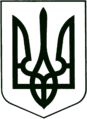      САХНОВЩИНСЬКА РАЙОННА ДЕРЖАВНА АДМІНІСТРАЦІЯВІДДІЛ ОСВІТИНАКАЗ07.10.2019			                Сахновщина		                           № 269Відповідно до Положення про Всеукраїнський конкурс «Шкільна бібліотека», затвердженого наказом Міністерства освіти і науки, молоді та спорту України та Міністерства культури України від 25 січня 2012 року         № 61/58, зареєстрованого в Міністерстві юстиції України 10 лютого 2012 року за № 209/20522, наказів Міністерства освіти і науки України від 25.02.2019      № 254 «Про проведення Всеукраїнського конкурсу «Шкільна бібліотека - 2020», від 26.04.2019 № 598 «Про затвердження номінацій та критеріїв оцінювання Всеукраїнського конкурсу «Шкільна бібліотека - 2020», наказу Департаменту науки і освіти Харківської обласної державної адміністрації від 07.08.2019 № 196 «Про проведення першого (районного, міського) та другого (обласного) етапів Всеукраїнського конкурсу «Шкільна бібліотека - 2020»  та листа Державної наукової установи «Інститут модернізації змісту освіти» від 23.05.2019 № 22.1/10-2024 «Про проведення Всеукраїнського конкурсу «Шкільна бібліотека - 2020», з метою активізації форм залучення дітей до читання, підтримки і вдосконалення діяльності бібліотек закладів загальної середньої та позашкільної освіти, піднесення ролі бібліотекаря в суспільстві та підвищення престижу бібліотечної професії, керуючись статтею 6 Закону України «Про місцеві державні адміністрації», наказую:1. Провести перший (районний) етап Всеукраїнського конкурсу «Шкільна бібліотека – 2020» (далі – Конкурс) у номінаціях: «Модель бібліотеки Нової Української школи», «Медіакультура в бібліотечному просторі», «Бібліотека – територія читання».Листопад – грудень 2019 року2. Утворити організаційний комітет з підготовки та проведення першого (районного) етапу Конкурсу та затвердити його склад (додаток 1).3. Затвердити склад журі Конкурсу(додаток 2).4. Керуватися в організації та проведенні Конкурсу вимогами наказу Міністерства освіти і науки України від 26.04.2019 р. № 598 «Про затвердження номінацій та критеріїв оцінювання Всеукраїнського конкурсу «Шкільна бібліотека – 2020» та рекомендаціями листа державної наукової установи «Інститут модернізації змісту освіти» Міністерства освіти і науки України від 23.05.2019 р. № 22.1/10-2024 «Про проведення Всеукраїнського конкурсу «Шкільна бібліотека – 2020».5. Методисту районного методичного кабінету при відділі освіти                Л. КУШНІР:5.1. Забезпечити організаційно-методичний супровід проведення першого (районного) етапу Всеукраїнського конкурсу «Шкільна бібліотека - 2020».Листопад-грудень 2019 року5.2 Подати до організаційного комітету ІІ етапу Конкурсу інформацію щодо учасників та переможців І (районного) етапу Конкурсу та комплекти матеріалів учасників ІІ (обласного) етапу Конкурсу в паперовому та електронному вигляді.До 15.01.20206. Керівникам закладів загальної середньої освіти:6.1 Подати до районного методичного кабінету комплекти матеріалів учасників Конкурсу в паперовому та електронному виглядіДо 25.12.20197. Контроль за виконанням наказу покласти на завідувача районного методичного кабінету при відділі освіти В. КОРОТКУ.Начальник відділу освіти 					              Г.МОСТОВАДодаток 1ЗАТВЕРДЖЕНОнаказ начальника відділу освіти                                                                       Сахновщинської районноїдержавної адміністрації07.10.2019	 № 269Склад оргкомітетуВсеукраїнського конкурсу «Шкільна бібліотека - 2020»Голова оргкомітету:Члени оргкомітету:Начальник відділу освіти 					            Г. МОСТОВАЛюбов Кушнір 3-18-83Додаток 2	ЗАТВЕРДЖЕНОнаказ начальника відділу освітиСахновщинської районої державної адміністрації07.10.2019	 №269Склад журіВсеукраїнського конкурсу «Шкільна бібліотека - 2020»Голова журі:Члени журі:Начальник відділу освіти 						     Г. МОСТОВАЛюбов Кушнір 3-18-83З наказом начальника відділу освіти Сахновщинської районної державної адміністрації від 07.10.2019 № 269 ознайомлені:Білик І.В.Гончаренко Г.Д.Діденко Т.О.Дубова О.Ю.Дяченко Т.О.Жага Н.В.Завалій Л.В.Косточка В.О.Майборода Н.В.Макушина О.І.Медведєва К.В.Науменко З.І.Паламаренко С.Г.Перець С.Ф.Прокопенко С.В.Рогізна В.В.Про організацію та проведення першого (районного) етапу Всеукраїнського конкурсу «Шкільна бібліотека - 2020»Мостова Галина Миколаївнаначальник відділу освіти Сахновщинської районної державної адміністраціїКоротка Валентина Василівназавідувач районного     методичного      кабінету    при відділі      освіти     Сахновщинської   районної                 державної   адміністраціїКушнір Любов Миколаївнаметодист    районного    методичного    кабінету при відділі   освіти       Сахновщинської    районної державної   адміністраціїЛунюшкіна АннаСергіївнаметодист    районного    методичного    кабінету при відділі   освіти       Сахновщинської    районної державної   адміністрації Мостова Галина Миколаївнаначальник відділу освіти Сахновщинської районної державної адміністраціїКоротка Валентина Василівназавідувач     районного      методичного    кабінету при відділі освіти Сахновщинської районної                     державної адміністраціїКушнір Любов Миколаївнаметодист    районного    методичного    кабінету при відділі освіти Сахновщинської    районної державної   адміністраціїЛунюшкіна АннаСергіївнаметодист    районного    методичного    кабінету при відділі   освіти       Сахновщинської    районної державної   адміністрації Белей Тетяна Іванівнаметодист    районного    методичного    кабінету при відділі  освіти Сахновщинської районної державної   адміністрації Сябро Яна Вікторівна (за згодою)бібліотекар Гришівського навчально-виховного комплексу Сахновщинської районної ради Харківської області